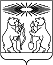 О внесении изменений в постановление администрации Северо-Енисейского района «Об утверждении административного регламента предоставления администрацией Северо-Енисейского района муниципальной услуги «Подготовка и утверждение документации по планировке территории»В целях приведения административного регламента предоставления администрацией Северо-Енисейского района муниципальной услуги «Подготовка и утверждение документации по планировке территории» в соответствие требованиям статьи 45 Градостроительного кодекса Российской Федерации, учитывая распоряжение Правительства Российской Федерации от 18.09.2019 № 2113-р «О Перечне типовых государственных и муниципальных услуг, предоставляемых исполнительными органами субъектов Российской Федерации, государственными учреждениями субъектов Российской Федерации и муниципальными учреждениями, а также органами местного самоуправления», руководствуясь статьей 34 Устава Северо-Енисейского района, ПОСТАНОВЛЯЮ:1. Внести в постановление администрации Северо-Енисейского района от 27.12.2022 № 625-п «Об утверждении административного регламента предоставления администрацией Северо-Енисейского района муниципальной услуги «Подготовка и утверждение документации по планировке территории» (далее – административный регламент) следующие изменения:1) в части 2.2 административного регламента слова «№ 37-п» заменить словами «347-п»;2) часть 2.3 административного регламента дополнить словами следующего содержания:«Перечень нормативных правовых актов, регулирующих предоставление муниципальной услуги:Конституция Российской Федерации;Градостроительный кодекс Российской Федерации от 29.12.2004 № 190-ФЗ;Земельный кодекс Российской Федерации от 25.10.2001 № 136-ФЗ;Федеральный закон от 06.10.2003 № 131 «Об общих принципах организации местного самоуправления в Российской Федерации»;Федеральный закон от 27.07.2010 № 210-ФЗ «Об организации предоставления государственных и муниципальных услуг»;Федеральный закон от 02.05.2006 № 59-ФЗ «О порядке рассмотрения обращений граждан Российской Федерации»;Федеральный закон от 27.07.2006 № 152-ФЗ «О персональных данных»;Федеральный закон от 09.02.2009 № 8-ФЗ «Об обеспечении доступа к информации о деятельности государственных органов и органов местного самоуправления»;Федеральный закон от 24.11.1995 № 181-ФЗ «О социальной защите инвалидов в Российской Федерации»;Федеральной закон от 06.04.2011 № 63-ФЗ «Об электронной подписи»;Федеральный закон от 25.16.2002 № 73-ФЗ «Об объектах культурного наследия (памятниках истории и культуры) народов Российской Федерации»;Федеральный закон от 29.12.2017 № 443-ФЗ «Об организации дорожного движения в Российской Федерации и о внесении изменений в отдельные законодательные акты Российской Федерации»;постановление Правительства Российской Федерации от 12.11.2020 № 1816 «Об утверждении перечня случаев, при которых для строительства, реконструкции линейного объекта не требуется подготовка документации по планировке территории, перечня случаев, при которых для строительства, реконструкции объекта капитального строительства не требуется получение разрешения на строительство, перечня случаев, при которых для создания горных выработок в ходе ведения горных работ не требуется получение разрешения на строительство, внесении изменений в перечень видов объектов, размещение которых может осуществляться на землях или земельных участках, находящихся в государственной или муниципальной собственности, без предоставления земельных участков и установления сервитутов, и о признании утратившими силу некоторых актов правительства Российской Федерации»;постановление Правительства Российской Федерации от 12.05.2017 № 564 «Об утверждении Положения о составе и содержании документации по планировке территории, предусматривающей размещение одного или нескольких линейных объектов»;постановление Правительства Российской Федерации от 13.03.2020 № 279 «Об информационном обеспечении градостроительной деятельности»;постановление Правительства Российской Федерации от 24.10.2011 № 861 «О федеральных государственных информационных системах, обеспечивающих предоставление в электронной форме государственных и муниципальных услуг (осуществление функций)»;постановление Правительства Российской Федерации от 25.01.2013 № 33 «Об использовании простой электронной подписи при оказании государственных и муниципальных услуг»;постановление Правительства Российской Федерации от 25.06.2012 № 634 «О видах электронной подписи, использование которых допускается при обращении за получением государственных и муниципальных услуг»;постановление Правительства Российской Федерации от 31.03.2017 № 402 «Об утверждении правил выполнения инженерных изысканий, необходимых для подготовки документации по планировке территории, перечня видов инженерных изысканий, необходимых для подготовки документации по планировке территории, и о внесении изменений в постановление правительства Российской Федерации»;постановление Правительства Российской Федерации от 22.12.2012 № 1376 «Об утверждении Правил организации деятельности многофункциональных центров предоставления государственных и муниципальных услуг»;распоряжение Правительства Российской Федерации от 17.12.2009 № 1993-р «Об утверждении сводного перечня первоочередных государственных и муниципальных услуг, предоставляемых в электронном виде»;распоряжение Правительства Российской Федерации от 18.09.2019 № 2113-р «О Перечне типовых государственных и муниципальных услуг, предоставляемых исполнительными органами субъектов Российской Федерации, государственными учреждениями субъектов Российской Федерации и муниципальными учреждениями, а также органами местного самоуправления»;распоряжение Правительства Красноярского края от 15.03.2023 № 167-р «Об утверждении рекомендованного перечня типовых муниципальных услуг, предоставляемых органами местного самоуправления муниципальных образований Красноярского края»;Устав муниципального образования Северо-Енисейский муниципальный район Красноярского края;решение Северо-Енисейского районного Совета депутатов от 13.09.2013 № 727-56 «Об утверждении перечня услуг, которые являются необходимыми и обязательными для предоставления органами местного самоуправления муниципальных услуг в Северо-Енисейском районе и предоставляются организациями, участвующими в предоставлении муниципальных услуг, и о порядке определения размера платы за их оказание»;решение Северо-Енисейского районного Совета депутатов от 12.05.2014 № 837-63 «Об особенностях подачи и рассмотрения жалоб при предоставлении муниципальных услуг»;решение Северо-Енисейского районного Совета депутатов от 28.12.2012 № 605-44 «Об утверждении Правил землепользования и застройки территории Северо-Енисейского района, включая территории населенных пунктов: городского поселка Северо-Енисейский, поселка Тея, поселка Новая Калами, поселка Енашимо, поселка Брянка, поселка Вангаш, поселка Новоерудинский, поселка Вельмо, деревни Куромба»;решение Северо-Енисейского районного Совета депутатов от 18.05.2018 № 438-38 «Об утверждении Положения об особенностях организации и проведения публичных слушаний по Проектам в области градостроительной деятельности на территории Северо-Енисейского района»;решение Северо-Енисейского районного Совета депутатов от 30.11.2010 № 149-13 «Об утверждении Положения об организации и проведении публичных слушаний в Северо-Енисейском районе»;решение Северо-Енисейского районного Совета депутатов от 25.12.2014 № 963-72 «Об утверждении местных нормативов градостроительного проектирования Северо-Енисейского района»;решение Северо-Енисейского районного Совета депутатов от 16.02.2021 № 85-6 «Об утверждении программы комплексного развития систем коммунальной инфраструктуры Северо-Енисейского района до 2030 года»;решение Северо-Енисейского районного Совета депутатов от 14.12.2016 № 207-18 «Об утверждении программы комплексного развития транспортной инфраструктуры населенных пунктов Северо-Енисейского района»;решение Северо-Енисейского районного Совета депутатов от 06.03.2018 № 413-35 «Об утверждении программы комплексного развития социальной инфраструктуры Северо-Енисейского района на период до 2030 года»;постановление администрации Северо-Енисейского района от 08.10.2018 № 329-п «Об утверждении порядка разработки и утверждения административных регламентов предоставления муниципальных услуг»; постановления администрации Северо-Енисейского района от 27.09.2019 № 347-п «Об утверждении Порядка подготовки документации по планировке территории, разрабатываемой на основании решений администрации Северо-Енисейского района, принятия решения об утверждении документации по планировке территории в Северо-Енисейском районе, внесения изменений в такую документацию, отмены такой документации или ее отдельных частей, а также признания отдельных частей такой документации не подлежащими применению»;постановление администрации Северо-Енисейского района от 05.08.2008 № 381-п «О подготовке проекта Правил землепользования и застройки территории Северо-Енисейского района»;иные правовые акты, необходимые для предоставления муниципальной услуги.»;3) в пункте 3 части 2.5 административного регламента слова «75 рабочих дней» заменить словами «62 рабочих дня»;4) в пункте 3 «Рассмотрение документов и сведений» раздела «Утверждение документации по планировке территории, внесение изменений в документацию по планировке территории» приложения 13 к административному регламенту:а) слова «до 20 дней» заменить словами «до 20 рабочих дней»;б) слова «не менее одного и не более 3 месяцев» заменить словами «не менее 14 дней и не более 30 дней».3. Настоящее постановление подлежит опубликованию в газете «Северо-Енисейский вестник» и размещению на официальном сайте Северо-Енисейского района в информационно-телекоммуникационной сети «Интернет» (www.admse.ru).4. Настоящее постановление вступает в силу со дня, следующего за днем его официального опубликования в газете «Северо-Енисейский вестник».Глава Северо-Енисейского района							 А.Н. РябцевАДМИНИСТРАЦИЯ СЕВЕРО-ЕНИСЕЙСКОГО РАЙОНАПОСТАНОВЛЕНИЕАДМИНИСТРАЦИЯ СЕВЕРО-ЕНИСЕЙСКОГО РАЙОНАПОСТАНОВЛЕНИЕ«16» октября 2023 г.№ 429-пгп Северо-Енисейскийгп Северо-Енисейский